УПРАВЛІННЯ ОСВІТИ І НАУКИ СУМСЬКОЇ МІСЬКОЇ РАДИ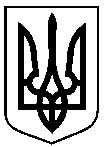 КОМУНАЛЬНА УСТАНОВА СУМСЬКИЙ НАВЧАЛЬНО-ВИХОВНИЙ КОМПЛЕКС «ЗАГАЛЬНООСВІТНЯ ШКОЛА І СТУПЕНЯ- ДОШКІЛЬНИЙ НАВЧАЛЬНИЙ ЗАКЛАД  № 9 «ВЕСНЯНКА» м. СУМИ СУМСЬКОЇ ОБЛ.вул. Холодногірська, 47,  м. Суми, 40004, тел. (0542) 77-04-85;    Е-mail: nvk.vesnjanka@meta.uaЄДРПОУ 31548429Анкетування батьківщодоякостіхарчуваннядітей у НВК № 9 «Веснянка», проведеного у лютому 2021 року1. Чизадовольняєякістьхарчування потреби вашоїдитини?32 відповідіЗадовольняє повністю – 20 чол (62,5%)Задовольняє частково – 10 чол. (31,3%)Не задовольняє – 2 чол. (6,3%) 2. Ваші побажання щодо покращення харчування в закладі1. Хотілося б збільшити порцію їжі на полуденок. Булочки з чаємне вистачає.2. Більше додати сучасних страв.3. Урізноманітнити харчування овочевими стравами.4. Зауваження моєї дитини щодо харчування: дуже часто пересолені страви, і супи з олією. Зверніть будь-ласка увагу на більш правильнее харчування і смакові якості приготовлених страв.5. Давати дітям більше молочної продукції та фруктів.6.Замінити ікру з моркви та тушковану капусту на страви смачні для дітей. 